This Position Description forms part of the performance management framework for the Youth Support Worker position.  As the successful applicant, you are required to sign and date this Position Description to demonstrate your commitment to fulfil this role in accordance with the key result areas outlined above.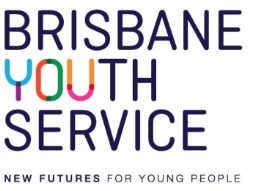 C4.27 BRISBANE YOUTH SERVICE – POSITION DESCRIPTIONC4.27 BRISBANE YOUTH SERVICE – POSITION DESCRIPTIONC4.27 BRISBANE YOUTH SERVICE – POSITION DESCRIPTIONC4.27 BRISBANE YOUTH SERVICE – POSITION DESCRIPTIONC4.27 BRISBANE YOUTH SERVICE – POSITION DESCRIPTIONPosition title:Position title:Position title:Homelessness Assessment and Referral Worker Homelessness Assessment and Referral Worker Homelessness Assessment and Referral Worker Program/Team:Program/Team:Program/Team:Homelessness and Housing TeamHomelessness and Housing TeamHomelessness and Housing TeamEmployment type & hoursEmployment type & hoursEmployment type & hoursPart Time - 4 Days/32 Hours – fixed-term to 30/06/2020Part Time - 4 Days/32 Hours – fixed-term to 30/06/2020Part Time - 4 Days/32 Hours – fixed-term to 30/06/2020Employment AwardEmployment AwardEmployment AwardSCHADS Award 2010 Remuneration:TPEO Level 4.1Working from: Working from: Working from: Fortitude ValleyLast review of PD:May 2017Reporting relationships:Reporting relationships:Reporting relationships:Reports to the Program Manager, Homelessness and Housing TeamReports to the Program Manager, Homelessness and Housing TeamReports to the Program Manager, Homelessness and Housing TeamQualifying period:Qualifying period:Qualifying period:6 months 6 months 6 months Primary purpose of position:Primary purpose of position:Primary purpose of position:This position provides young people who are homeless or at risk of homelessness with brief solution focused crisis interventions and thorough assessment and referrals, both internal to BYS and to the wider community.This position provides young people who are homeless or at risk of homelessness with brief solution focused crisis interventions and thorough assessment and referrals, both internal to BYS and to the wider community.This position provides young people who are homeless or at risk of homelessness with brief solution focused crisis interventions and thorough assessment and referrals, both internal to BYS and to the wider community.SELECTION CRITERIA - Applicants shall be assessed against these selection criteria.  Applicants need to provide written responses to the selection criteria below of no more than four (4) pages.SELECTION CRITERIA - Applicants shall be assessed against these selection criteria.  Applicants need to provide written responses to the selection criteria below of no more than four (4) pages.SELECTION CRITERIA - Applicants shall be assessed against these selection criteria.  Applicants need to provide written responses to the selection criteria below of no more than four (4) pages.SELECTION CRITERIA - Applicants shall be assessed against these selection criteria.  Applicants need to provide written responses to the selection criteria below of no more than four (4) pages.SELECTION CRITERIA - Applicants shall be assessed against these selection criteria.  Applicants need to provide written responses to the selection criteria below of no more than four (4) pages.SELECTION CRITERIA - Applicants shall be assessed against these selection criteria.  Applicants need to provide written responses to the selection criteria below of no more than four (4) pages.KEY SELECTION CRITERIAKEY SELECTION CRITERIAAn understanding of, and commitment to, BYS’s vision and objectives and the demonstrated experience working within a strengths-based and trauma informed practice framework.Demonstrated experience working holistically with vulnerable young people, using brief solution focussed crisis interventions and ongoing case managed support, and experience building trusting relationships with marginalised young peopleAbility to complete a thorough assessment of a young person’s situation and support needs, including suicide risk assessments.Strong organisational and planning skills and the ability to work independently and contribute positively within a team Demonstrated effective communication skills, including strong interpersonal skills and writing skills and the ability to advocate on behalf of others.Demonstrated experience developing networks and collaborative relationships with internal and external stakeholders, including government and community service providersAn understanding of, and commitment to, BYS’s vision and objectives and the demonstrated experience working within a strengths-based and trauma informed practice framework.Demonstrated experience working holistically with vulnerable young people, using brief solution focussed crisis interventions and ongoing case managed support, and experience building trusting relationships with marginalised young peopleAbility to complete a thorough assessment of a young person’s situation and support needs, including suicide risk assessments.Strong organisational and planning skills and the ability to work independently and contribute positively within a team Demonstrated effective communication skills, including strong interpersonal skills and writing skills and the ability to advocate on behalf of others.Demonstrated experience developing networks and collaborative relationships with internal and external stakeholders, including government and community service providersAn understanding of, and commitment to, BYS’s vision and objectives and the demonstrated experience working within a strengths-based and trauma informed practice framework.Demonstrated experience working holistically with vulnerable young people, using brief solution focussed crisis interventions and ongoing case managed support, and experience building trusting relationships with marginalised young peopleAbility to complete a thorough assessment of a young person’s situation and support needs, including suicide risk assessments.Strong organisational and planning skills and the ability to work independently and contribute positively within a team Demonstrated effective communication skills, including strong interpersonal skills and writing skills and the ability to advocate on behalf of others.Demonstrated experience developing networks and collaborative relationships with internal and external stakeholders, including government and community service providersAn understanding of, and commitment to, BYS’s vision and objectives and the demonstrated experience working within a strengths-based and trauma informed practice framework.Demonstrated experience working holistically with vulnerable young people, using brief solution focussed crisis interventions and ongoing case managed support, and experience building trusting relationships with marginalised young peopleAbility to complete a thorough assessment of a young person’s situation and support needs, including suicide risk assessments.Strong organisational and planning skills and the ability to work independently and contribute positively within a team Demonstrated effective communication skills, including strong interpersonal skills and writing skills and the ability to advocate on behalf of others.Demonstrated experience developing networks and collaborative relationships with internal and external stakeholders, including government and community service providersEducation,
Qualifications,References Education,
Qualifications,References A tertiary qualification in Human Service, Social Worker or similar or experience in similarCurrent driver’s licence Working with Children Suitability Card / Blue CardThree relevant references, including current or most recent managerA tertiary qualification in Human Service, Social Worker or similar or experience in similarCurrent driver’s licence Working with Children Suitability Card / Blue CardThree relevant references, including current or most recent managerA tertiary qualification in Human Service, Social Worker or similar or experience in similarCurrent driver’s licence Working with Children Suitability Card / Blue CardThree relevant references, including current or most recent managerA tertiary qualification in Human Service, Social Worker or similar or experience in similarCurrent driver’s licence Working with Children Suitability Card / Blue CardThree relevant references, including current or most recent managerSkills and Experience:Skills and Experience:The ability to be self-reflective and utilise critical thinking skills.Ability to facilitate groups and activities providing positive engagementDemonstrated ability to work offsite, including outreach workComputer and report writing skillsThe ability to be self-reflective and utilise critical thinking skills.Ability to facilitate groups and activities providing positive engagementDemonstrated ability to work offsite, including outreach workComputer and report writing skillsThe ability to be self-reflective and utilise critical thinking skills.Ability to facilitate groups and activities providing positive engagementDemonstrated ability to work offsite, including outreach workComputer and report writing skillsThe ability to be self-reflective and utilise critical thinking skills.Ability to facilitate groups and activities providing positive engagementDemonstrated ability to work offsite, including outreach workComputer and report writing skillsAttributes:Attributes:Personal drive and integrityConsultative and collaborative working attitudeFlexible, self-directing, inclusive, respectful, ethical, accountable.Commitment to a learning culture and ongoing professional development.Personal drive and integrityConsultative and collaborative working attitudeFlexible, self-directing, inclusive, respectful, ethical, accountable.Commitment to a learning culture and ongoing professional development.Personal drive and integrityConsultative and collaborative working attitudeFlexible, self-directing, inclusive, respectful, ethical, accountable.Commitment to a learning culture and ongoing professional development.Personal drive and integrityConsultative and collaborative working attitudeFlexible, self-directing, inclusive, respectful, ethical, accountable.Commitment to a learning culture and ongoing professional development.KEY RESULT AREAS - Role and responsibilitiesKEY RESULT AREAS - Role and responsibilitiesKEY RESULT AREAS - Role and responsibilitiesKEY RESULT AREAS - Role and responsibilitiesKEY RESULT AREAS - Role and responsibilitiesKEY RESULT AREAS - Role and responsibilitiesService Delivery:Service Delivery:Complete thorough assessments and provide brief solution focussed crisis interventions with young people to assess their needs and goalsUndertake offsite work, including home visits and mobile supportFacilitate referrals and support young people to access housing, legal, physical and mental health support, education and employment, and engage with their communityParticipate in shared organisational service delivery and rostered centre based workMaintain referral networks and facilitate appropriate referrals of young people to internal and external resources and programs.Support young people to access housing, legal, mental health, employment, education, training and social activities, so they can achieve their goals and meet their identified needs.Complete thorough assessments and provide brief solution focussed crisis interventions with young people to assess their needs and goalsUndertake offsite work, including home visits and mobile supportFacilitate referrals and support young people to access housing, legal, physical and mental health support, education and employment, and engage with their communityParticipate in shared organisational service delivery and rostered centre based workMaintain referral networks and facilitate appropriate referrals of young people to internal and external resources and programs.Support young people to access housing, legal, mental health, employment, education, training and social activities, so they can achieve their goals and meet their identified needs.Complete thorough assessments and provide brief solution focussed crisis interventions with young people to assess their needs and goalsUndertake offsite work, including home visits and mobile supportFacilitate referrals and support young people to access housing, legal, physical and mental health support, education and employment, and engage with their communityParticipate in shared organisational service delivery and rostered centre based workMaintain referral networks and facilitate appropriate referrals of young people to internal and external resources and programs.Support young people to access housing, legal, mental health, employment, education, training and social activities, so they can achieve their goals and meet their identified needs.Complete thorough assessments and provide brief solution focussed crisis interventions with young people to assess their needs and goalsUndertake offsite work, including home visits and mobile supportFacilitate referrals and support young people to access housing, legal, physical and mental health support, education and employment, and engage with their communityParticipate in shared organisational service delivery and rostered centre based workMaintain referral networks and facilitate appropriate referrals of young people to internal and external resources and programs.Support young people to access housing, legal, mental health, employment, education, training and social activities, so they can achieve their goals and meet their identified needs.Service operation and development Service operation and development Participate in staff meetings, service review and organisational planningDevelop and maintain networks and collaborative relationships with external providers to enhance young people’s access to servicesUndertake monitoring and evaluation to maintain and improve service provision and client outcomesParticipate in staff meetings, service review and organisational planningDevelop and maintain networks and collaborative relationships with external providers to enhance young people’s access to servicesUndertake monitoring and evaluation to maintain and improve service provision and client outcomesParticipate in staff meetings, service review and organisational planningDevelop and maintain networks and collaborative relationships with external providers to enhance young people’s access to servicesUndertake monitoring and evaluation to maintain and improve service provision and client outcomesParticipate in staff meetings, service review and organisational planningDevelop and maintain networks and collaborative relationships with external providers to enhance young people’s access to servicesUndertake monitoring and evaluation to maintain and improve service provision and client outcomesPeople and CulturePeople and CultureParticipate in training and professional development opportunities to address learning needs.Attend regular supervision and service reviews with the Program Manager to monitor the service delivery and performance.Participate as a collaborative and supportive team member, contributing to the overall effectiveness of the team and outcomes for young peopleComply with the BYS Code of Conduct to ensure ethical and professional practiceAttend supervision and performance appraisal  with the Program Manager to monitor service delivery and performanceAttend training and professional development opportunities to address learning needsWhere agreed with Program Manager, supervise students, project workers and volunteers to support the team and safeguard the quality of the service.Participate in training and professional development opportunities to address learning needs.Attend regular supervision and service reviews with the Program Manager to monitor the service delivery and performance.Participate as a collaborative and supportive team member, contributing to the overall effectiveness of the team and outcomes for young peopleComply with the BYS Code of Conduct to ensure ethical and professional practiceAttend supervision and performance appraisal  with the Program Manager to monitor service delivery and performanceAttend training and professional development opportunities to address learning needsWhere agreed with Program Manager, supervise students, project workers and volunteers to support the team and safeguard the quality of the service.Participate in training and professional development opportunities to address learning needs.Attend regular supervision and service reviews with the Program Manager to monitor the service delivery and performance.Participate as a collaborative and supportive team member, contributing to the overall effectiveness of the team and outcomes for young peopleComply with the BYS Code of Conduct to ensure ethical and professional practiceAttend supervision and performance appraisal  with the Program Manager to monitor service delivery and performanceAttend training and professional development opportunities to address learning needsWhere agreed with Program Manager, supervise students, project workers and volunteers to support the team and safeguard the quality of the service.Participate in training and professional development opportunities to address learning needs.Attend regular supervision and service reviews with the Program Manager to monitor the service delivery and performance.Participate as a collaborative and supportive team member, contributing to the overall effectiveness of the team and outcomes for young peopleComply with the BYS Code of Conduct to ensure ethical and professional practiceAttend supervision and performance appraisal  with the Program Manager to monitor service delivery and performanceAttend training and professional development opportunities to address learning needsWhere agreed with Program Manager, supervise students, project workers and volunteers to support the team and safeguard the quality of the service.AdministrationAdministration•	Implement administration relating to the service, including accurate records, client files, correspondence and statistics.Prepare reports as required.Maintain accurate and timely record keeping and data collection.Maintain mandatory reporting in collaboration with the Program Manager.•	Implement relevant service standards to ensure quality service provision.Undertake any other tasks as required.•	Implement administration relating to the service, including accurate records, client files, correspondence and statistics.Prepare reports as required.Maintain accurate and timely record keeping and data collection.Maintain mandatory reporting in collaboration with the Program Manager.•	Implement relevant service standards to ensure quality service provision.Undertake any other tasks as required.•	Implement administration relating to the service, including accurate records, client files, correspondence and statistics.Prepare reports as required.Maintain accurate and timely record keeping and data collection.Maintain mandatory reporting in collaboration with the Program Manager.•	Implement relevant service standards to ensure quality service provision.Undertake any other tasks as required.•	Implement administration relating to the service, including accurate records, client files, correspondence and statistics.Prepare reports as required.Maintain accurate and timely record keeping and data collection.Maintain mandatory reporting in collaboration with the Program Manager.•	Implement relevant service standards to ensure quality service provision.Undertake any other tasks as required.Employee Name:Signature:Date:Managers Name:Signature:Date: